RESIDENT NEWSLETTERDue to the current pandemic the HRHA is operating on a limited basis.NOTE FROM THE MAINTENANCE SUPERVISOR:The city provides one trash tote container per address at no extra charge.   If you want a 2nd container you can pay an extra $10 per month.   If you pay your water bill directly to the city, you can call the department of public works at 540-434-5928 and request an extra tote. If you pay a water fee to the Housing Authority, please call our office and request one.   We will ask the city to deliver a 2nd tote to your address and a $10 per month charge will be added to your account. If you have more trash than one tote will handle, you may be able to avoid the fee for a 2nd tote by recycling your trash. Go to the city web site for more info, or call Duane Bontrager at the HRHA office for more information on how to get started.  The cans will need to be stored at the rear of your unit per the City.Please keep your trash picked up in your yard. Please make sure you are not setting trash out before 5:00 p.m. the day before trash is picked up. If maintenance picks up trash around your unit there will be charges. The Director and Housing Manager have said the following:Beginning May 1, 2022 the newsletter and calendar will be posted on our website.  Please refer to the website for them at www.harrisonburgrha.com under the residents menu.The office is closed at this time to the public for appointments. You may come in and drop off items. Nothing can be filled out in the office.  No more than one person may be in the office at a time.Rent Due by April 11th.  Rent statements will be mailed until further notice.Parking spaces are assigned by the office. Vehicle registrations need to be brought to the office in order to be assigned a space to park. Make sure your guests aren’t parking in an assigned space. The Community Garden at the top of Kelley Street is not a litter box for your pets. Please do not let your dogs into the garden. Please do not allow your pet to use the cemetery as a litter box. Starting FEBRUARY 2021, HRHA will resume all late charges for past due rent.STARTING AUGUST 25th the HRHA will be pursuing unpaid balances through the court process.  If you have not already sent up a payment agreement you will need to call and speak with the Housing Manager to make arrangements to pay the past due balance.Notify the office as soon as possible if your income changes.Notify the office if you have any workorder/pest issues in your unit.Pest Control: units 097-129. Refer to the calendar for dates for trash pick-up. 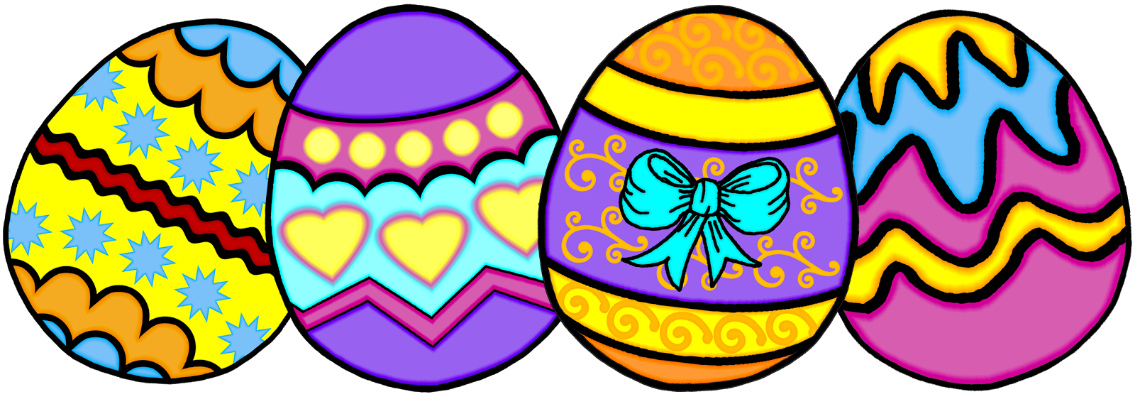 